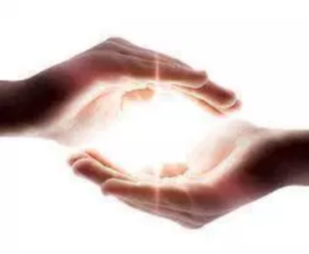 	S'initier aux soins énergétiques 	pour s'entraider en famille	Atelier d'une journée : Adultes et Ados	Formulaire d’inscription 2022 à retourner par mailNom & prénom 1 : 	Age si ado :Nom & prénom 2 : 	Age si ado :Adresse complète : Email :       Tél. : Choisissez votre date d’atelier 2022   Journée : 9:30 à 16:45  - * 2x ½ jours : 9:30 à 13:00Participation (cochez votre choix) : 	 	Adulte : 125 €		Etudiant : 80€		Ado : 15 à 19 ans : 65€		1 Adulte + 1 Ado : 170€Votre inscription ne sera définitive qu’à la réception d’un acompte de 40,00 Euro.  Le solde est à payer par virement 7 jours avant le premier jour du cours ou en espèce le jour même.Je souhaite qu'une difficulté financière ne soit pas un frein à la formation. Si tel est le cas, n'hésitez pas à me contacter.Participation : Je profite de la réduction « Early Birds »  Adulte : 115€ 	 Etudiant : 70€ 	 Ado : 15 à 19 ans : 55€	 1 Adulte + 1 Ado : 160€Je confirme mon inscription et effectue le paiement complet au moins 1 mois avant la date de l'atelier.Paiement : 	au compte Lifenergy – Nathalie GERARD - Sint Jansstraat 26 – 3080 TervurenIBAN : BE64 9734 1481 2652 – BIC : ARSPBE22 (Argenta)Lieu du cours : Sint Jansstraat 26 - 3080 Tervuren Horaire : 	Journée : de 9h30 à 16h45 / 2 matinées : de 9h30 à 13h00 / 2 soirées: de 18h45 à 22h15Conditions d’annulation : Il est possible que suite à des circonstances imprévues vous ne puissiez être présent au cours. Si cela se produit je vous demande de bien vouloir m’avertir le plus vite possible par mail et par SMS.Jusqu’à 7 jours avant le cours je vous rembourse votre inscription diminuée de 10€ de frais administratif. En cas d’annulation moins de 7 jours avant le cours aucun remboursement ne sera fait à moins que quelqu’un d’autre ne participe à votre place. Si vous ne vous présentez pas à l’atelier ou quittez plus tôt, le montant intégral sera facturé. Si l’instructeur est responsable de l’annulation du cours alors le montant intégral sera remboursé sans aucun frais.Organisation : Nathalie Gerard - Lifenergy+32 (0)478/22.37.47 - Email : nathalie.gerard@ lifenergy .be - www.lifenergy.beFrançaisEnglishNederlandsJe 17 & Ve 18 Novembre *  Saturday 12 November Do 24 & Zo 25 November* Mercredi 28 Décembre   Th 1 & Fr 2 December Donderdag 29 December